от 30.01.2020 г.				   		                                             № 69Об утверждении Правил установки и эксплуатации информационных конструкцийна территории МО «Город Мирный»В соответствии с Градостроительным кодексом Российской Федерации, Федеральным законом от 06.10.2003 № 131-ФЗ «Об общих принципах организации местного самоуправления в Российской Федерации», Кодексом Республики Саха (Якутия) об административных правонарушениях, Правилами благоустройства и санитарного содержания территории МО «Город Мирный», утвержденными решением городского Совета от 19.04.2012 № 42-9, в целях формирования благоприятной архитектурной и информационной среды, сохранения и развития сложившегося градостроительного облика, упорядочения мест для установки и эксплуатации средств информационного оформления городских объектов, избавления от «визуального мусора», городская Администрация постановляет:Утвердить прилагаемые Правила установки и эксплуатации информационных конструкций на территории МО «Город Мирный».2. Опубликовать настоящее Постановление в порядке, установленном Уставом МО «Город Мирный». 3. Контроль исполнения настоящего Постановления оставляю за собой.И.о. Главы города                                                                                  С.Ю. Медведь           АДМИНИСТРАЦИЯМУНИЦИПАЛЬНОГО ОБРАЗОВАНИЯ«Город Мирный»МИРНИНСКОГО РАЙОНАПОСТАНОВЛЕНИЕ 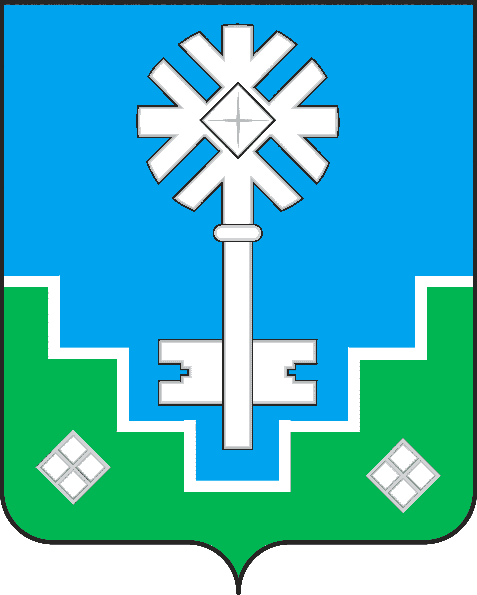 МИИРИНЭЙ ОРОЙУОНУН«Мииринэй куорат»МУНИЦИПАЛЬНАЙ ТЭРИЛЛИИ ДЬАhАЛТАТАУУРААХ